Department of Technical Education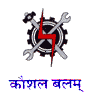 INDUSTRIAL TRAINING INSTITUTEANANTNAGDistrict HQ. Anantnag								Website: www.itianantnag.orgPhone No 01932 222581 Fax:-01932 225374  	     					email:itianantnag@gmail.comTender Document for Abbreviated Tender Notice issued vide No ITI/Ang/Acctt/223/739-45 dated 30.01.2017.For & on behalf of Governor of Jammu & Kashmir State, sealed tenders duly affixed with Six Rupees Revenue stamps are invited from the Registered Firms/ Manufacturers & their Authorized Dealers for supply of Raw material items for use in ITI Anantnag under   “Reforms and Improvement in Vocational Training Services Rendered by the Central & State Governments” Vocational Training Improvement Project Credit No.- IDA 4319-IN. /Normal scheme as per terms & conditions given below. The details of the items are enclosed as annexure “A”Terms and conditions:Bidder/Tenderer shall have to produce Sales Tax/VAT clearance certificate for the preceding year & Latest income Tax Clearance.Bid/offer of any Sub-standard item will be treated as rejection of the tender.Rates should be quoted strictly inclusive of all Taxes ( VAT, Entry Tax, Other taxes ,Packing etc). The rates quoted should be F.O.R ITI Anantnag.Each offer/Tender shall be accompanied with a Call Deposit Reciept (CDR) amounting to Rs 5000/- from any scheduled Bank pledged to principal ITI Anantnag J&K. The same will be returned in case of un-successful tenderers. The rates should be quoted clearly both in words & figures, without any cutting/ correction /erasing/overwriting. No such rates wherein any cutting/Erasing/overwriting is /are found will be considered for comparison.  Rates shall remain valid upto 31- 12-2017.The Bids/Tenders should be sent either under sealed registered cover or deposited in the office of undersigned i.e Principal Industrial Training Institute, Anantnag Jammu & Kashmir State on or before      15-02-2017 up to 4.00 P.M against proper receipt on the working days only .In case last day being a holiday the same shall be accepted on next working day up to 11.00 A.M, the tenders will be opened on the same day at 12.00 P.M. Tenderers who download from our official website shall have to append with Rs 500/= as cost of tender document at the time of deposit in shape of Indian Postal Order in the name of Principal Industrial Training Institute Anantnag.   The tender must be complete in all respects. All the terms & conditions of tender including Technical specifications should be carefully studied for the sake of complete & comprehensive offer. In case the successful bidder fails to execute the supply of ordered material in full. Penalty @ 2% (Two percent) of the total cost of order shall be imposed upon him /them.In case the ordered material is not supplied within the stipulated time, penalty will be imposed upon the defaulter & contract terminated.  The undersigned reserves the right to accept or reject any tender or part thereof without assigning any reason.The payment will be released after due inspection /verification of the material & its satisfactory report by the verification committee. In case of any doubt, dispute, difference, question arising between Tenderer & Tendering authority regarding incorporation of any of the terms & conditions of the NIT or any other matter related to right & responsibility of the parties, the same shall be referred to Director Technical Education J&K for arbitration. His decision in the matter shall be final, conclusive & is binding upon the parties.     Sd/-PrincipalIndustrial Training InstituteAnantnag.Annexure (A) to Tender Document for Abbreviated Tender Notice issued vide No ITI/Ang/Acctt/223/739-45 dated 30.01.2017.S.NoName of the itemRate to be quoted inclusive of all taxes FOR ITI Anantnag3 Pin Socket 5, 15 A3 Pin Top 5A ,15AA.C Bells electrical 240 VA.C leads (6 Amp, 15 Amp)A.C/D.C Bells Adhesive tapeAngle HolderAuto cut platesBatton HolderBending wire 14 SWG aluminumCell for millimeters dry cells (digital)Ceramic capacitor ( assorted)D.C Lamp 06 VoltD.C Lamp 12 Volt D.C WireDIACDom Bulb (3V, 6V)Drill Bit 15 mm to 12.5 mm(HCS)Drill Bits (0.1 mm to 12.5 mm)Drill Bits 1-12 mm (HCS)F.E.T (B.F.W.10/11/61)Fuse (1-10 Amp)HCB 10 AHCB 32 AHeater plugs (bush)Hexa blades S.E high carbon steelInductors (assorted )Lamp LED 8WLDR MCB 63 Amp(DP)Multimeter analogPencil cell 1.5 V Photo diodePhoto transistor (A.C.P132 )PTC PVC Nails per kgPVC paper PVC Tape rolls 1”x10 mtrs. LengthPVC wire 1 mmPVC wire 1.5 mmPVC wire 4 mmRectified diode assortedRotary switch (60 Amp, 300 volt)S.E wire 18 SWGS.S Combine 15 ASCR 3N 3669SCR 3N 4103SCR(3N 4103/3N 3669)Volt meter 0-600 V Wire 1.5 mm 2 90 meter lengthWire 4 mm 2 90 meter lengthAdaptor for laptop hp 6720sAdaptor for scan jet umaxustra 200 PBattery for laptop Hp 6720SCartridge 678 BlackCartridge 678 tricolorCartridge colour (861)CD BlankCD RWDVD BlankDVD RWLamination paperLamination paper for I cardLCD Kit with SMPSLife saving jacketsPen Drive 8 Gb,16 Gb,32 GbPhoto paperPolitical Map of India, J&KRoad map For tourist guide of India and J&KTonner 1230DTonner laser jet 12 A Tonner laser jet 88A Tonner yellow (CB542A)Tonner Magenta (CB543A)Tonner cyan(CB541A)Tonner Black (CB 540 A) Ball valve ½ "Bibcock1/2”Elbow ½” ¾ ” 1”Elbow 1/2“Emery cloth Emery paper (assorted No.)Filler rods for PIG welding of 3mm Φ (stain less stell)Filler rods for PIG welding of 4mm Φ copperG I Pipe 1/2 ” ¾”  1”G.I pipe 1/2 “ Hacksaw blade DE high carban steel Iron Flat 50x5mm, 75x5mm,50x8mm, 12x5mm,Niple ½” 4” Pipe Die Gutqa ½ “ BitsPlug ½ ”Power hacksaw balde 18”x14” Power hacksaw blade 18” PVC pipe ½” ¾ ” 1”Reducer ½ x ¾ Rivets brass, different sizes, aluminum , copper Round Iron 08,10,12mmRound iron 25  ΦRound iron 35  ΦRound iron 40  ΦSocket ½” ¾ ” 1”Socket 1/2 “steel screw 25mm, 75mmTee ½ “Tee ½” ¾ ” 1”Thread for plumbing (soot gola)Tool bit ¼ “ x 6” (Trevle.B.swistick)Union ½” ¾ ” 1”washbasin mixerwelding rods 8,10,12 SWGBlouse hookBond paperDrawing sheetsEraser (Apsara)Long note booksNylon button TailoringPlain paper (photostate)Scales (1 feet) steelsewing machine needles for jack machineSharpeners Tailoring chalkTap roll AdhesiveTetron Tailoring  per meterThread tailoring (standard Length)Brake oil (castrol) ½ lit. pkg.Corborater kit (solex )Dhoti ClothDiesel fuel filters & oil filters & pre-fine 407 TATA Air clean filter paper typeDiesel fuel filters and oil filters and pre-file  407 TATA Air-clean filter paper type and Gas clean filter paper typeEngine coolant 01 lit. pakEngine coolant 1 liter packageEngine oil (castrol GTX multi-grade) 05 lit. pakGasket paper sheet Gear muliti-grade Gear oil Castrol mulitigrade 05 lit. pak.Grease Castrol ½ kg pak.Grease servo Grease servo multi purpose ½ /1 kg pak.Head gasketM-oil 5 ltr pack 400Piston rings (407) TATA